Supplementary Information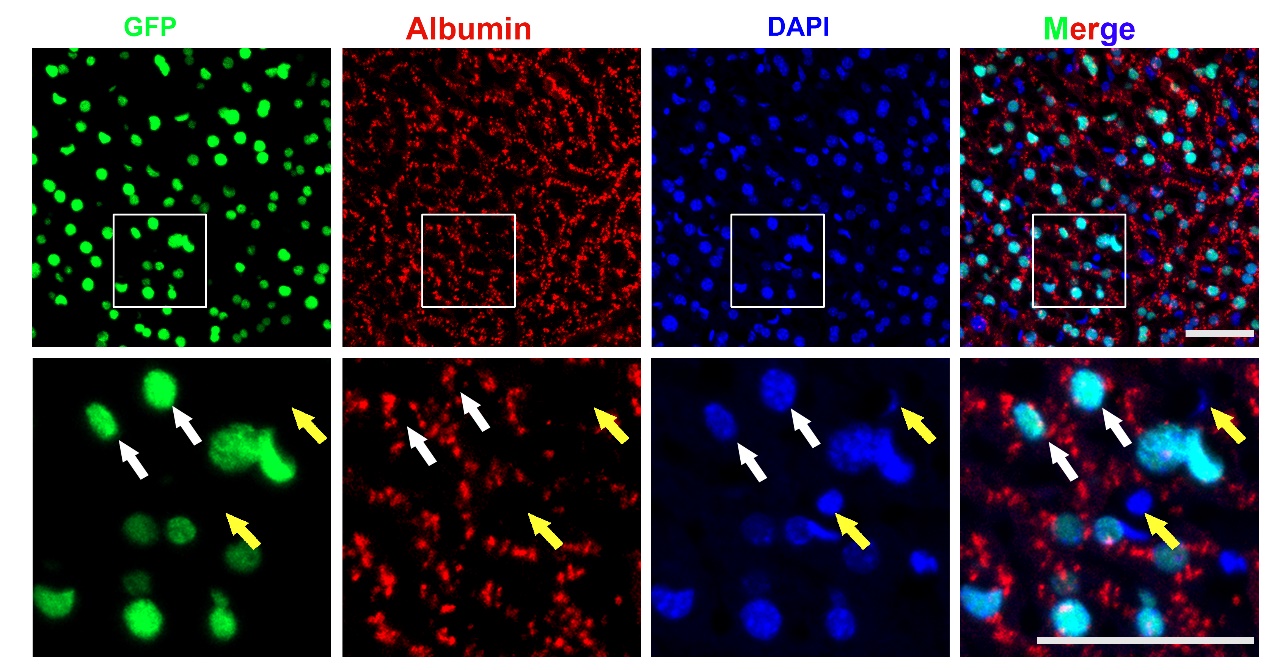 Figure S1. Double immunostaining for H2BGFP and albumin in the livers of H11-albumin-rtTA/TetO-H2BGFP transgenic mice that were treated with 1 mg/ml Dox for two days. Enlarged images in boxed areas are shown below the original images. White arrows show representative GFP and albumin double staining positive cells; yellow arrows show representative GFP and albumin negative cells. GFP staining (green); albumin staining (red); DAPI nuclear counterstaining of DNA (blue). Scale bar: 50 μm.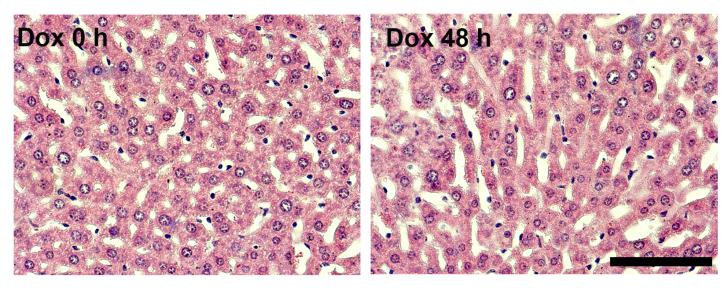 Figure S2. Liver dissected from H11 albumin-rtTA/TetOH2BGFP double-transgenic mice treated for 0 h (left panel) or 48 h with 1 mg/ml Dox (right panel) were analyzed by HE staining. Scale bar: 20 μm.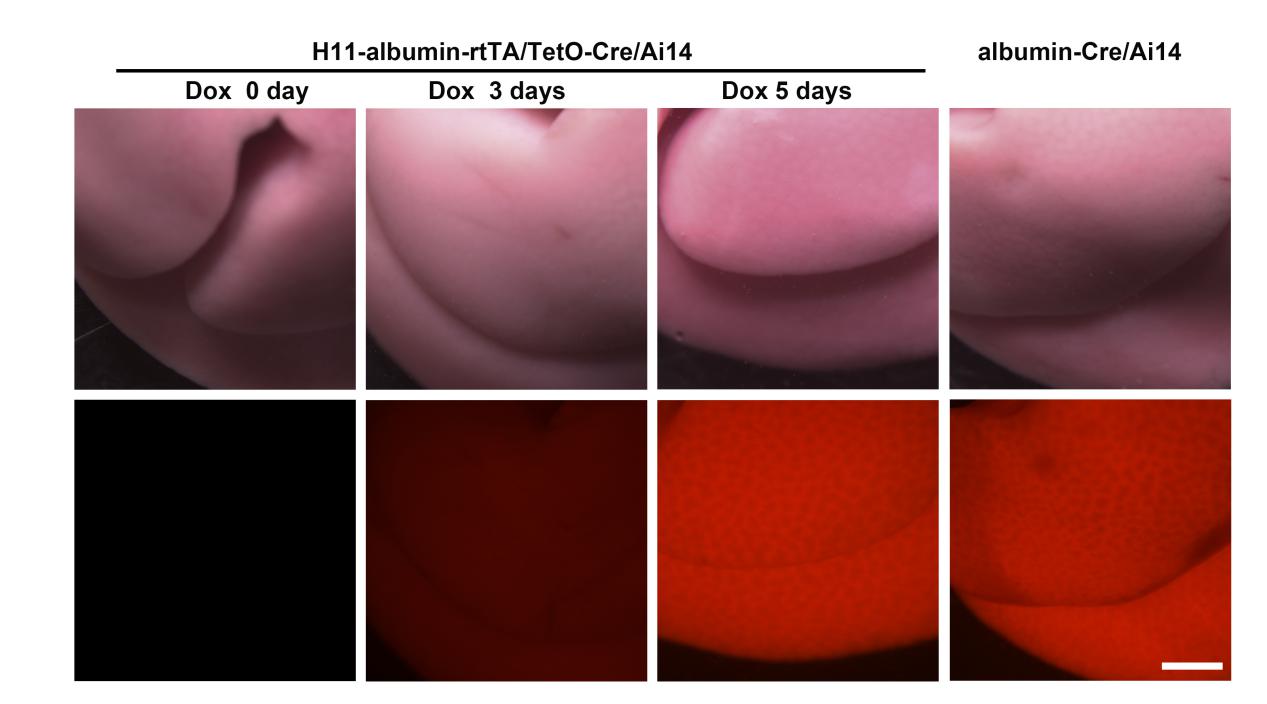 Figure S3. Light images (top panels) and whole mount fluorescence microscopy (bottom panels) images of the tdTomato protein in the H11-albumin-rtTA/TetO-Cre/Ai14 triple-transgenic mice that were treated for 0, 3, or 5 days with 1 mg/ml Dox, as well as in the albumin-Cre/A14 mice. Scale bar: 2 mm.Table S1.Sequences of donor plasmid H11-albumin-rtTA construction primersTable S2. Sequences of H11-albumin-rtTA transgenic mouse genotyping primersTable S3. Sequences of transgenic mouse genotyping primersTable S4. Sequences of qRT-PCR primers Plasmid elementPrimer sequence 5’ -3’AmpliconH11 left HR-FTACGACTCACTATAGGGCGAATTGTGGGCCTTGCCAAATGGTTT1371bpH11 left HR-RGAAAACTGAGAGAAGCAGAAGCTGATAAGTGCACTAGTGTTCCT1371bpalbumin-FAAGGAACACTAGTGCACTTATCAGCTTCTGCTTCTCTCAGTTTTC2241bpalbumin-RTTGCTCTTGTCCAGTCTAGACATCCCGGGGTTGATAGGAAAGGTrtTA-advanced-F CACCTTTCCTATCAACCCCGGGATGTCTAGACTGGACAAGAGCAA747bprtTA-advanced-RTGGCTGGCAACTAGAAGGCACAGTTACCCGGGGAGCATGTCAAGBGH-polyA-FF:CCTTGACATGCTCCCCGGGTAACTGTGCCTTCTAGTTGCCAGCCA225bpBGH-polyA-RACCACTGTTGGCTCAGCAGACACCCATAGAGCCCACCGCATCCCCH11 right HR-FGGGGATGCGGTGGGCTCTATGGGTGTCTGCTGAGCCAACAGTGG1377bpH11 right HR-RACTAAAGGGAACAAAAGCTGGCTTACAGCCAAAGACTTTTTCTCCsgRNAGAACACTAGTGCACTTATCCTGGNamePrimer Sequence 5’ -3’AmpliconUp-F1 CGTACCAGCCAAAGGAGCAGC1484bpUp-R1GTGGAGCAATGTTGGTAGGGDown-F2GCCTTCCTTTTCGGCCTG1891bpDown-R2GGCATAGTCTACCACATCCACTGAGGMice genotypingPrimer sequence 5’ -3’Albumin-Cre-FGATGGCAAACATACGCAAGGGATAlbumin-Cre-RTTCTTGCGAACCTCATCACTCTetO-Cre-F TGCTGTTTCACTGGTTATGCGGTetO-Cre-R TTGCCCCTGTTTCACTATCCAGTetO-H2BGFP-F AAGTTCATCTGCACCACCGTetO-H2BGFP-RTCCTTGAAGAAGATGGTGCGAi14-FGGCATTAAAGCAGCGTATCCAi14-RCTGTTCCTGTACGGCATGGH11-albumin-rtTA-F CAGCCTTCCTTTTCGGCCTGH11-albumin-rtTA-RGGCATAGTCTACCACATCCACTGAGGqPCRPrimer sequence 5’ -3’H2BGFP-FAGTGCTTCAGCCGCTACCH2BGFP-RGAAGATGGTGCGCTCCTGGapdh-FAAGCCCATCACCATCTTCCAGGapdh-RAGGGGCCATCCACAGTCTTCT